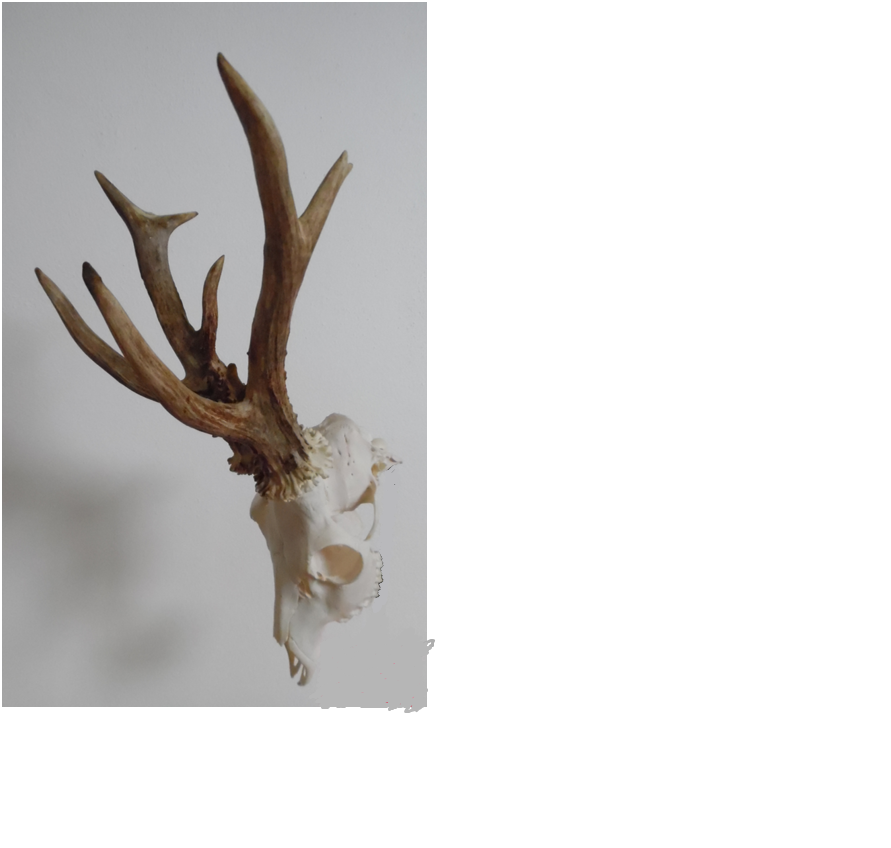 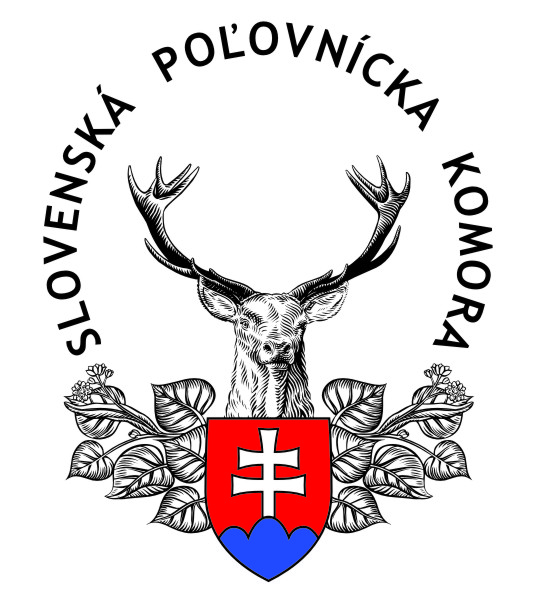 				Slovenská poľovnícka komora, 				obvodná poľovnícka komora Nitra Vás srdečne pozýva naV E  R  N  I  S  Á  Ž XXXVIII. ročníka chovateľskej prehliadky trofejí poľovnej  zveri ulovenej v sezóne 2023/2024.Miesto konania: Kaštieľ rodu Ghýczyovcov  Nové SadyVernisáž výstavy dňa: 22. marca 2024 o 15,00 hodine.Výstava trofejí potrvá do nedele 24. marca 2024. Počas víkendu bude otvorená od 9,00 do 18,00 hod.							Predstavenstvo OPK Nitra